KARTA PRACY NR 21 ODZYSKANIE NIEPODLEGŁOŚCINapisz rok rozpoczynający i rok kończący XX wiek...................................... Podpisz ilustrację. Napisz 1 informację dotyczącą tej postaci.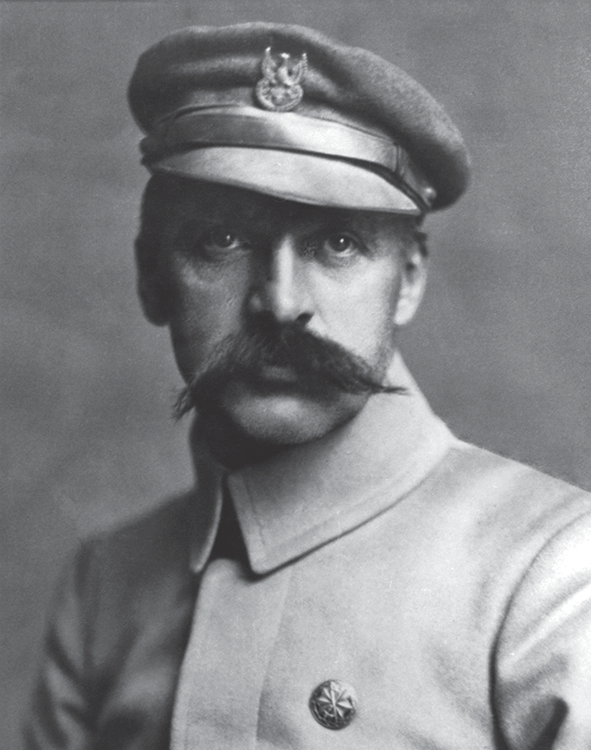 ................................................................................................................. ................................................................................................................. ......................................................................... Postać historyczna. Żył w XIX/XX wieku.Skreśl błędne informacje.Józef Piłsudski za głównego wroga Polski uważał Rosję / Niemcy.W 1918 r. Piłsudski objął naczelne dowództwo polskiego / niemieckiego wojska.Zaznacz krzyżykami prawidłowe odpowiedzi.Pierwsza wojna światowa rozpoczęła się w: 1914 r.1918 r.1916 r.11 listopada obchodzimy: Święto Wojska PolskiegoNarodowe Święto Niepodległości Dzień Flagi Rzeczypospolitej PolskiejZaznacz na osi czasu 1918 r. – odzyskanie przez Polskę niepodległości.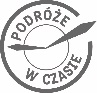 Karty pracy do podręcznika z serii „Podróże w czasie” do klasy 4. GWOXIX wiekXX wiekXXI wiek